  Воспитатели и дети группы «Капельки»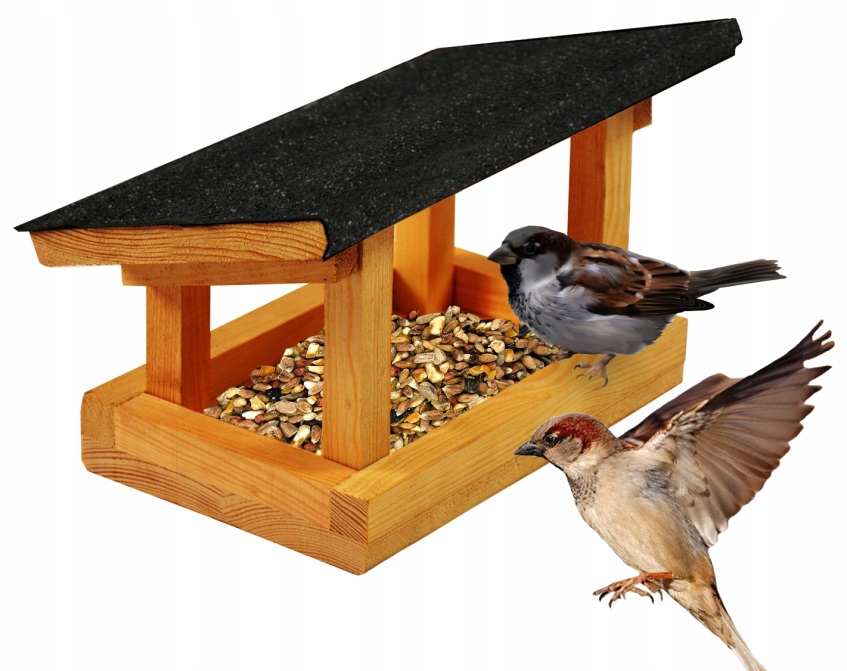 Выражают благодарность   Никифорову Николаю Александровичу   за изготовление кормушки для птицСПАСИБО ЗА СОТРУДНИЧЕСТВО!!!   декабрь 2020г